            Bundesgymnasium und Sportrealgymnasium (HIB) SaalfeldenSpeiseplan vom 21. – 25.Oktober 2019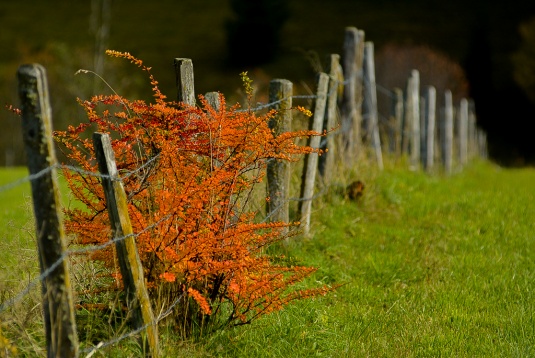 MONTAG FrühstücksbuffetMittagessen:           Suppe, Schweinsbratwürstl, Ketchup, Pommes frites                                    Salatbuffet, BirnenkompottVege:	griechische KäsebällchenAbendessen:           Gnocchi mit Lachssauce, SalatVege:                        Gnocchi mit KräutersauceDIENSTAG			Frühstücksbuffet		Mittagessen:           Suppe, Chili con carne, Reis, Salatbuffet, OrangencremeVege:	Chili NON carneAbendessen:	Grießbrei mit Zimtzucker, Brot, KnackersalatMITTWOCH			Frühstücksbuffet		Mittagessen:          Suppe mit gebackenen Tiroler Knödel, Salatbuffet, Topfenstrudel                                   mit BeerensauceVege:                       Suppe mit GrünkernnockerlAbendessen:           Schinkenfleckerl, SalatVege:                        GemüsefleckerlDONNERSTAGFrühstücksbuffet	„gesundes Frühstück“Mittagessen:          Suppe,  Tafelspitz mit Wurzelgemüse, Gröstl, Kren, Salatbuffet,                                   Kokosnuss-MousseVege.	Hirse-Brie-AuflaufAbendessen:	selbstgem. Roggen-Dinkelbrot, herbstliche Aufstriche, TeeFREITAGFrühstücksbuffet		Mittagessen:          Suppe, Nudeln mit Hühnerfleisch und getrockneten Tomaten,                                  Parmesan, Salatbuffet, SchokobrownieVege:			     Nudeln in Salbeibutter, ParmesanGuten Appetit!               		Änderungen vorbehalten! *Für Informationen über allergene Stoffe wenden Sie sich bitte an  unsere geschulten Mitarbeiter!